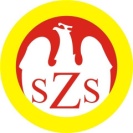 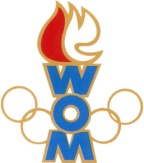 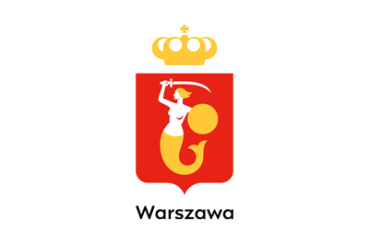 LVI WOMKOMUNIKAT KOŃCOWY ZAWODÓW FINAŁOWYCHPŁYWANIE M DZIECI W ROKU SZK.2022/2023   Zespoły Rembertowa, Wawra  i Wesołej nie zgłosiły się na zawodyMiejsceSzkołaDzielnicaPkt. WOM1Szkoła Podstawowa nr 263Bielany162Szkoła Podstawowa nr 303Ursynów143Szkoła Podstawowa nr 158Śródmieście124Szkoła Podstawowa nr 50Praga Północ105Szkoła Podstawowa nr 344Białołęka96Szkoła Podstawowa nr 307Mokotów87Szkoła Podstawowa nr 14Ursus78Szkoła Podstawowa nr 215Praga Południe79Szkoła Podstawowa nr 65Żoliborz710Szkoła Podstawowa nr 300Wilanów411Szkoła Podstawowa nr 341Bemowo412Szkoła Podstawowa nr 175Ochota413Szkoła Podstawowa nr 227Włochy314Społeczna Szkoła Podstawowa nr 11 STOTargówek315Szkoła Podstawowa nr 132Wola2